Муниципальное бюджетное общеобразовательное учреждениеосновная общеобразовательная школа города Кирсанова Тамбовской областиТехнологическая карта № 3РазделПриёмы рациональных вычислений (17 часов)Приёмы рациональных вычислений (17 часов)Приёмы рациональных вычислений (17 часов)Тема изученияПриёмы рациональных вычислений (17 часов)Приёмы рациональных вычислений (17 часов)Приёмы рациональных вычислений (17 часов)ЦелиСформировать представление о приёмах рационального вычисления.Ввести:приёмы:группировки слагаемых;  -  округления слагаемых;   -  умножения чисел на 10 и на 100;алгоритмы:округления чисел при сложении;определения среднего арифметического числа;устного/письменного умножения двузначного числа на круглые десятки;письменного умножения двузначного числа на двузначное число.Научить использовать приобретённые знания и умения в практической деятельности.Сформировать представление о приёмах рационального вычисления.Ввести:приёмы:группировки слагаемых;  -  округления слагаемых;   -  умножения чисел на 10 и на 100;алгоритмы:округления чисел при сложении;определения среднего арифметического числа;устного/письменного умножения двузначного числа на круглые десятки;письменного умножения двузначного числа на двузначное число.Научить использовать приобретённые знания и умения в практической деятельности.Сформировать представление о приёмах рационального вычисления.Ввести:приёмы:группировки слагаемых;  -  округления слагаемых;   -  умножения чисел на 10 и на 100;алгоритмы:округления чисел при сложении;определения среднего арифметического числа;устного/письменного умножения двузначного числа на круглые десятки;письменного умножения двузначного числа на двузначное число.Научить использовать приобретённые знания и умения в практической деятельности.Основное содержание темыТермины и понятияИзучение приёмов группировки и округления слагаемых, приёма умножения чисел на 10 и на 100, приёма умножения числа на произведение, алгоритм определения среднего арифметического чис- ла, алгоритм умножения двузначного числа на круглые десятки, алгоритм умножения двухзначно- го числа на двузначное число (письменное вычисление).Группировка слагаемых, округление слагаемых, среднее арифметическое число, умножениедвузначного числа на двузначное число, умножение двузначного числа на круглые десятки.Изучение приёмов группировки и округления слагаемых, приёма умножения чисел на 10 и на 100, приёма умножения числа на произведение, алгоритм определения среднего арифметического чис- ла, алгоритм умножения двузначного числа на круглые десятки, алгоритм умножения двухзначно- го числа на двузначное число (письменное вычисление).Группировка слагаемых, округление слагаемых, среднее арифметическое число, умножениедвузначного числа на двузначное число, умножение двузначного числа на круглые десятки.Изучение приёмов группировки и округления слагаемых, приёма умножения чисел на 10 и на 100, приёма умножения числа на произведение, алгоритм определения среднего арифметического чис- ла, алгоритм умножения двузначного числа на круглые десятки, алгоритм умножения двухзначно- го числа на двузначное число (письменное вычисление).Группировка слагаемых, округление слагаемых, среднее арифметическое число, умножениедвузначного числа на двузначное число, умножение двузначного числа на круглые десятки.Планируемый  результатПланируемый  результатПланируемый  результатПланируемый  результатЛичностные уменияЛичностные уменияМетапредметные уменияПредметные уменияПроявлять:— интерес к изучению темы;— желание определять средний балл значения учебных и внеучебных дос- тижений;Проявлять:— интерес к изучению темы;— желание определять средний балл значения учебных и внеучебных дос- тижений;Познавательные умения:раскрывать значение понятий «группировка слагаемых», «округ- ление слагаемых», «среднее арифметическое число», «умножение двузначного числа на круглые десятки», «умножение двузначного числа на двузначное число» и использовать их в активном словаре;определять приём группировки слагаемых и порядок округления чисел при сложении и обосновывать своё мнение;Выполнять:вычисление, используя приём группировки сла- гаемых и алгоритм округ- ления чисел при сложе- нии;Личностные уменияМетапредметные уменияПредметные умения— осознание собственных достижений при освоении учебной темы.— определять способы умножения числа на произведение и обосно-вывать своё мнение;— определять наиболее удобный способ умножения числа на произ- ведение и обосновывать своё мнение;определять порядок устного/письменного умножения двузначно-го числа на круглые десятки и обосновывать своё мнение;определять порядок письменного умножения двузначного числа на двузначное и обосновывать своё мнение;использовать приобретённые знания при определении средне-го балла значения учебных и внеучебных достижений.Регулятивные умения:соотносить учебное действие, используя известный приём, алго- ритм;выполнять самопроверку, взаимопроверку и корректировку учеб- ного задания и оказывать в сотрудничестве необходимую взаимопо- мощь;выполнять самоооценку и взаимооценку учебного задания;соотносить полученный результат с поставленной целью.Коммуникативные умения:— использовать речь для регуляции своего действия;комментировать учебное задание в рамках учебного диалога;комментировать действия устного/письменного умножения дву- значного числа на круглые десятки и письменного умножения дву- значного числа на двузначное в рамках учебного диалога, используяматематические термины;— адекватно  использовать  речевые  средства  для  представления результата.умножение числа на 10, на 100;устно/письменно умноже-ние двузначного числа на круг-лые десятки;письменно умножение двузначного числа на дву- значное.Вычислять среднее ариф-метическое число для оп-ределения среднего балла значения учебных и вне-учебных дос-тижений.Организация образовательного пространстваОрганизация образовательного пространстваОрганизация образовательного пространстваОрганизация образовательного пространстваОрганизация образовательного пространстваМежпредметные связиРесурсыРесурсыРесурсыФормы работыТехнологияТема «Разметка изделия».Информационныйматериал:Учебник «Математика», 4 класс, ч. 1; Рабочая тетрадь № 1, методи- ческое пособие для учителя.Демонстрационный  материал:Таблицы: «Среднее арифметическое», «Письменное умножение двузначного числа на двузначное», «Умножение двузначного числа на круглые десятки».Интерактивный  материал:Карточки с учебными заданиями.Информационныйматериал:Учебник «Математика», 4 класс, ч. 1; Рабочая тетрадь № 1, методи- ческое пособие для учителя.Демонстрационный  материал:Таблицы: «Среднее арифметическое», «Письменное умножение двузначного числа на двузначное», «Умножение двузначного числа на круглые десятки».Интерактивный  материал:Карточки с учебными заданиями.Информационныйматериал:Учебник «Математика», 4 класс, ч. 1; Рабочая тетрадь № 1, методи- ческое пособие для учителя.Демонстрационный  материал:Таблицы: «Среднее арифметическое», «Письменное умножение двузначного числа на двузначное», «Умножение двузначного числа на круглые десятки».Интерактивный  материал:Карточки с учебными заданиями.Фронтальная; индивидуальная —	; парная —	; групповая —		.ТЕХНОЛОГИЯ ИЗУЧЕНИЯ ТЕМЫТЕХНОЛОГИЯ ИЗУЧЕНИЯ ТЕМЫТЕХНОЛОГИЯ ИЗУЧЕНИЯ ТЕМЫТЕХНОЛОГИЯ ИЗУЧЕНИЯ ТЕМЫТЕХНОЛОГИЯ ИЗУЧЕНИЯ ТЕМЫI этап. Самоопределение к деятельностиI этап. Самоопределение к деятельностиI этап. Самоопределение к деятельностиI этап. Самоопределение к деятельностиI этап. Самоопределение к деятельностиЦели деятельностиЦели деятельностиСитуативное заданиеПланируемый  результатПланируемый  результатМотивировать к изу- чению темы.Стимулировать жела- ние определять средний балл значения  учебных и внеучебных достиже- ний.Мотивировать к изу- чению темы.Стимулировать жела- ние определять средний балл значения  учебных и внеучебных достиже- ний.Школа получила путёвки для поездки лучших учащихся в лагерь «Зер- кальный». Необходимо было выбрать самых достойных учеников школы. Среди четвёртых классов отличников оказалось 10 человек, а поехать в«Зеркальный» могли только два ученика начальной школы. Тогда было принято решение наградить путёвками тех школьников, которые в рей- тинге* имеют самый высокий балл в учебных и внеучебных достижениях. Учащимся предложили определить средний балл успеваемости по пред- метам и средний балл по итогам различных предметных олимпиад. При выполнении этого задания они допустили ошибки, и поэтому возникли трудности в определении претендентов на поездку.Ребята, почему отличники не справились с этим заданием?Учащиеся  предлагали  разные  версии,  но  высказывания  показали,  что они  пока  не  имеют  определённых  знаний  и  умений  убедительно  пред- ставить свою позицию.Личностные умения:проявлять интерес к изу- чению темы.проявлять желание оп- ределять средний балл зна- чения учебных и внеучеб- ных достижений.Личностные умения:проявлять интерес к изу- чению темы.проявлять желание оп- ределять средний балл зна- чения учебных и внеучеб- ных достижений.Есть ли у вас желание научиться определять средний балл значения в учебных и внеучебных достижениях?* Рейтинг — это числовой или порядковый показатель, отображаю- щий важность или значимость определённого объекта или явления.Есть ли у вас желание научиться определять средний балл значения в учебных и внеучебных достижениях?* Рейтинг — это числовой или порядковый показатель, отображаю- щий важность или значимость определённого объекта или явления.II этап. Учебно-познавательная деятельностьII этап. Учебно-познавательная деятельностьII этап. Учебно-познавательная деятельностьII этап. Учебно-познавательная деятельностьЦели деятельностиУчебные заданияна «знание» (З), «понимание» (П), «умение» (У)Планируемый  результатПланируемый  результатБлок А. Приём группировки и округление слагаемыхБлок А. Приём группировки и округление слагаемыхБлок А. Приём группировки и округление слагаемыхБлок А. Приём группировки и округление слагаемыхЦели:Задание 1 (З)Диагностические задания:Диагностические задания:Актуализировать:Прочитайте выражение 70 + 50 + 30 и назовите способы его вычисле-1. Учебник, с. 35, № 2.1. Учебник, с. 35, № 2.— знания  о  перемести-ния.Выполните	вычисление	чи-Выполните	вычисление	чи-тельном  свойстве  сло-Назовите каждое значение суммы этого числового выражения.слового выражения, используяслового выражения, используяжения;Назовите наиболее удобный способ вычисления.приём	группировки	слагае-приём	группировки	слагае-— умение	выполнятьРасскажите правило о переместительном свойстве сложения. (От пе-мых.мых.взаимопроверку учебно-ремены мест слагаемых значение суммы не изменяется.)2. Вычислите значение число-2. Вычислите значение число-го задания и оказывать вСообщение учителявого	выражения,	используявого	выражения,	используясотрудничестве необхо-Многие приёмы рациональных вычислений в математике основаныизвестный  алгоритм  округле-известный  алгоритм  округле-димую взаимопомощь.на свойствах арифметических действий и правилах их выполнения.ния чисел.ния чисел.Ввести:Например,  переместительное  свойство  сложения  лежит  в  основе• 298 + 379• 298 + 379— понятия   «группиров-приёма группировки слагаемых. Смысл этого приёма заключается• 587 + 375 + 498• 587 + 375 + 498ка  слагаемых»,  «округ-в изменении порядка расположения слагаемых в числовом выраже-• 699 + 787 + 496 + 274• 699 + 787 + 496 + 274ление слагаемых»;нии, что позволяет вычислить быстрее. При этом изменение порядка• 547 + 469 + 828 + 277 + 159• 547 + 469 + 828 + 277 + 159— приём	группировкидействий	обычно	показывают	с	помощью	скобок.	Например:слагаемых	и	алгоритм73 + 138 + 107 + 50 + 42. Заметим, что первое и третье слагаемые,Познавательные умения:Познавательные умения:округления	чисел	приа также второе и пятое слагаемые в сумме дают круглые числа. Ис-— раскрывать значение поня-— раскрывать значение поня-сложении трёх и болеепользуя группировку этих слагаемых, получим:тий «группировка слагаемых»,тий «группировка слагаемых»,чисел.Научить:определять приём группировки слагаемых и обосновывать своё мнение;определять порядок округления чисел при сложении и обосновы- вать своё мнение;выполнять приём группировки  слагаемых;вычислять выраже- ние, используя извест- ный алгоритм округле- ния чисел при сложе- нии;решать задачу, ис- пользуя при вычисле- нии алгоритм округле- ния чисел;использовать речь для регуляции своего дейст- вия.(73 + 107) + (138 + 42) + 50 = 180 + 180 + 50 = 410.Ответ: 410.Задание 2 (З)Расскажите о приёме группировки слагаемых, используя числовое выражение: 276 + 13 + 44 + 200 + 57 + 500.Задание 3 (П)Верно ли, что использование порядка действий не влияет на значение суммы? Обоснуйте своё мнение.Задание 4 (У) Учебник, с. 33, № 1, с взаимопроверкой.Выполните  вычисление  числового  выражения,  используя  приём группировки  слагаемых.Задание 5 (У) Рабочая тетрадь, с.24, № 1, с взаимопроверкой. Выполните вычисление числового выражения, используя приём группировки слагаемых, с опорой на образец.Сообщение учителяДля быстрого вычисления выражения используется приём округле- ния чисел.Алгоритм округления чисел при сложенииДля того чтобы вычислить сумму чисел 697 и 145, используя приём округления, надо:дополнить первое слагаемое до круглого числа: 697 + 3 = 700;прибавить	к	полученному	результату	второе	слагаемое: 700 + 145 = 845;вычесть  «добавленные»  единицы  из  полученного   результата:845 – 3 = 842;оформить сложение чисел, используя округление: 697 + 145 = (700 + 145) – 3 = 845 – 3 = 842.Приём округления чисел можно использовать в случае, когда нужновычислить сумму более чем двух слагаемых. Например: 286 + 175 + 394.Округлим каждое слагаемое суммы так, чтобы получить круглое чис- ло.Следовательно, 286 округляем до 300. Для того чтобы дополнить 286«округление слагаемых» и ис- пользовать их в активном сло- варе;определять приём группи- ровки слагаемых и обосновы- вать своё мнение;определять  порядок  округ- ления чисел при сложении и обосновывать своё мнение. Регулятивные умения:выполнять учебное дейст- вие, используя алгоритм;выполнять  взаимопроверку учебного задания и оказывать в	сотрудничестве	необходи- мую взаимопомощь. Коммуникативные умения:использовать речь для регу- ляции своего действия. Предметные умения:выполнять приём группи- ровки слагаемых;вычислять выражение,   ис-пользуя известный алгоритм округления чисел при сложе- нии;решать задачу, используя при вычислении алгоритм ок- ругления чисел.до 300, нужно добавить 14 единиц, чтобы дополнить 175 до 200, нужно25 единиц, а чтобы дополнить 394 до 400, нужно 6 единиц.Для того чтобы сумма не увеличилась, нужно из полученного резуль- тата: 300 + 200 + 400 = 900 вычесть добавленные единицы. Их будет14 + 25 + 6 = 45 единиц. В результате получим выражение: 900 –45 = 855.286 + 175 + 394 = 300 + 200 + 400 – (14 + 25 + 6) = 900 – 45 = 855.Задание 6 (З)Расскажите алгоритм округления чисел при сложении, используя чи- словое выражение 548 + 297.Задание 7 (П)Верно ли, что при вычислении выражения 148 + 297 + 586 использо- вать округление чисел не обязательно? Обоснуйте своё мнение. Задание 8 (У) Учебник, с. 36, № 1, с взаимопроверкой.Вычислите значение числового выражения, используя алгоритм ок- ругления чисел.Задание 9 (У) Учебник, с. 38, № 1, с взаимопроверкой.Вычислите значение числового выражения, используя известный ал- горитм округления чисел.Задание 10 (У) Учебник, с. 36, № 2.Решите задачу, используя при вычислении алгоритм округления чи- сел.Задание 11 (У) Рабочая тетрадь, с.28, № 3.Вычислите значение числового выражения, используя известный ал- горитм округления чисел.Блок Б. Умножение чисел на 10 и на 100. Умножение числа на произведениеБлок Б. Умножение чисел на 10 и на 100. Умножение числа на произведениеБлок Б. Умножение чисел на 10 и на 100. Умножение числа на произведениеБлок Б. Умножение чисел на 10 и на 100. Умножение числа на произведениеЦели:Актуализировать  уме- ния:вычислять	числовоевыражение со скобками;выполнять	взаимо-Сообщение учителяПри умножении любого числа на 10 используют приём, при котором надо  к  этому  числу   приписать   справа   один   нуль.   Например: 38 × 10 = 380, 50 × 10 = 500.При умножения любого числа на 100 используют приём, при котором надо	к   этому   числу   приписать   справа   два   нуля.   Например:Цели:Актуализировать  уме- ния:вычислять	числовоевыражение со скобками;выполнять	взаимо-Сообщение учителяПри умножении любого числа на 10 используют приём, при котором надо  к  этому  числу   приписать   справа   один   нуль.   Например: 38 × 10 = 380, 50 × 10 = 500.При умножения любого числа на 100 используют приём, при котором надо	к   этому   числу   приписать   справа   два   нуля.   Например:Диагностические задания:Цели:Актуализировать  уме- ния:вычислять	числовоевыражение со скобками;выполнять	взаимо-Сообщение учителяПри умножении любого числа на 10 используют приём, при котором надо  к  этому  числу   приписать   справа   один   нуль.   Например: 38 × 10 = 380, 50 × 10 = 500.При умножения любого числа на 100 используют приём, при котором надо	к   этому   числу   приписать   справа   два   нуля.   Например:1. Выполните вычисление чи- слового выражения, используя приём умножения на круглое число.• 14 × 10      54 × 10 + 83 × 101. Выполните вычисление чи- слового выражения, используя приём умножения на круглое число.• 14 × 10      54 × 10 + 83 × 10оценку	учебного	зада-9 × 100 = 900, 45 × 100 = 4500.• 79 × 100	92 × 100 – 30 × 100ния.Задание 1 (З)• 40 × 10	63 × 10 + 17 × 100Ввести правило умно-Расскажите  правило  вычисления  числового  выражения:  74 × 10  и• 50 × 100	29 × 100 – 15 × 10жения числа на 10 (или62 × 100.2. Учебник, с. 41, № 4.на 100).Задание 2 (П)Решите задачу, используя приВвести 2-й и 3-й спо-Верно ли выполнено вычисление выражения 50 × 100, если его значе-вычислении известный приёмсобы  умножения  числание 500? Обоснуйте своё мнение.умножения.на произведение.Задание 3 (У) Учебник, с. 40, № 4, с взаимооценкой.3. Выполните вычисление ка-Научить:Выполните  вычисление  выражения,  используя  приём  умноженияждого	числового	выражения— определять	способычисла на 10.тремя способами.умножения	числа	наЗадание 4 (У) Учебник, с. 41, № 1, с взаимооценкой.• 32 × (5 × 2)произведение и обосно-Сравните числовые выражения, используя знаки сравнения (>, <, =).• 15 × (2 × 4)вывать своё мнение;Задание 5 (У) Учебник, с. 40, № 6.4. Выполните вычисление чи-— определять	наиболееРешите задачу, используя при вычислении приём умножения числаслового  выражения  удобнымудобный  способ  умно-на 100.способом.жения  числа  на  произ-Задание 6 (У) Учебник, с. 41, № 5, с взаимооценкой.• 25 × (7 × 4)ведение и обосновыватьНапишите выражение и вычислите его значение.• 50 × (4 × 5)своё мнение;Задание 7 (З)— выполнять	умноже-Назовите порядок вычисления числового выражения 79 × (2 × 5).Познавательные умения:ние числа на 10, на 100;(Согласно правилу порядка выполнения действий со скобками вы-— определять  способы умно-— выполнять	умноже-числим сначала произведение чисел 2 и 5, получим 10, а затем 79жения числа на произведениение числа на произведе-умножим на это число, получим 790.)и обосновывать своё мнение;ние тремя способами;1-й способ: 79 × (2 × 5) = 79 × 10 = 790.— определять  наиболее  удоб-— сравнивать   числовыеСообщение учителяный способ умножения числавыражения,	используя2-й способ: Для того чтобы выполнить умножение числа на произве-на произведение и обосновы-знаки сравнения (>, <,дение 79 × (2 × 5), надо число 79 умножить на первый множитель 2 ивать своё мнение.=);полученный результат 79 × 2 = 158 умножить на второй множитель 5.Регулятивные умения:— решать	задачу,	ис-79 × (2 × 5) = (79 × 2) × 5 = 158 × 5 = 790.— выполнять  учебное  дейст-пользуя	при	вычисле-3-й способ: Для того чтобы выполнить умножение числа на произве-вие, используя правило;нии известное правило;дение 79 × (2 × 5), надо число 79 умножить на второй множитель 5 и— выполнять	взаимооценку— выполнять	учебноеполученный результат 79 × 5 = 395 умножить на первый множитель 2.учебного задания.действие,	используя79 × (2 × 5) = (79 × 5) × 2 = 395 × 2 = 790.Коммуникативные умения:правило;Анализ результатов полученных значений при вычислении выраже-— комментировать	учебное— комментировать учебное задание в рам- ках учебного диалога.ния 1, 2 и 3-м способом показывает, что значение произведения не меняется, если изменить порядок действий в выражении. Это правило используется при умножении числа на произведение рацио- нальным способом.Задание 8 (З)Расскажите способы вычисления числового выражения 54 × (4 × 5).Задание 9 (З)Прочитайте числовое выражение и прокомментируйте его вычисле- ние любым способом: 23 × (5 × 2).Назовите    наиболее    удобный    способ    вычисления    выражения23 × (5 × 2).Задание 10 (П)Верно ли, что для вычисления выражения 23 × (4 × 5) можно исполь- зовать только один способ? Обоснуйте своё мнение.Задание 11 (У) Учебник, с. 43, № 1, с взаимооценкой.Выполните вычисление каждого числового выражения тремя спосо- бами.Задание 12 (У) Учебник, с. 43, № 2, с взаимооценкой.Выполните вычисление числового выражения удобным способом.задание в рамках учебного диалога.Предметные умения:выполнять умножение чис- ла на 10, на 100;выполнять умножение чис- ла на произведение тремя спо- собами;сравнивать числовые выра- жения, используя знаки срав- нения (>, < , = );решать задачу, используя при вычислении известное правило.задание в рамках учебного диалога.Предметные умения:выполнять умножение чис- ла на 10, на 100;выполнять умножение чис- ла на произведение тремя спо- собами;сравнивать числовые выра- жения, используя знаки срав- нения (>, < , = );решать задачу, используя при вычислении известное правило.Блок В. Среднее арифметическое числоБлок В. Среднее арифметическое числоБлок В. Среднее арифметическое числоБлок В. Среднее арифметическое числоЦели:Актуализировать уме- ние:выполнять  сложениечисел;выполнять самопро- верку и корректировку учебного задания.Ввести понятие «сред- нее арифметическое число».Сообщение учителяЕсли известно несколько значений одной величины, например мас- сы, длины или количества, то чаще всего говорят о среднем её значе- нии. Например, театр ежедневно посещают в среднем 340 зрителей, на стадионе тренируются в среднем 160 спортсменов, в одну банку в среднем входит 7 помидоров и т. д.Средним арифметическим значением называется число, которое равно частному при делении суммы этих чисел на их количество.Алгоритм определения среднего арифметического числаДля того чтобы определить среднее арифметическое число, надо:1) определить сумму чисел;Цели:Актуализировать уме- ние:выполнять  сложениечисел;выполнять самопро- верку и корректировку учебного задания.Ввести понятие «сред- нее арифметическое число».Сообщение учителяЕсли известно несколько значений одной величины, например мас- сы, длины или количества, то чаще всего говорят о среднем её значе- нии. Например, театр ежедневно посещают в среднем 340 зрителей, на стадионе тренируются в среднем 160 спортсменов, в одну банку в среднем входит 7 помидоров и т. д.Средним арифметическим значением называется число, которое равно частному при делении суммы этих чисел на их количество.Алгоритм определения среднего арифметического числаДля того чтобы определить среднее арифметическое число, надо:1) определить сумму чисел;Диагностические задания:Цели:Актуализировать уме- ние:выполнять  сложениечисел;выполнять самопро- верку и корректировку учебного задания.Ввести понятие «сред- нее арифметическое число».Сообщение учителяЕсли известно несколько значений одной величины, например мас- сы, длины или количества, то чаще всего говорят о среднем её значе- нии. Например, театр ежедневно посещают в среднем 340 зрителей, на стадионе тренируются в среднем 160 спортсменов, в одну банку в среднем входит 7 помидоров и т. д.Средним арифметическим значением называется число, которое равно частному при делении суммы этих чисел на их количество.Алгоритм определения среднего арифметического числаДля того чтобы определить среднее арифметическое число, надо:1) определить сумму чисел;Вычислите среднее арифме- тическое чисел 13, 29, 45 и 37, используя известный алго- ритм.Решите задачу, используя алгоритм определения средне- го арифметического числа:Урожай огурцов собрали в три корзины. Когда взвесили урожай, то оказалось, что мас-Вычислите среднее арифме- тическое чисел 13, 29, 45 и 37, используя известный алго- ритм.Решите задачу, используя алгоритм определения средне- го арифметического числа:Урожай огурцов собрали в три корзины. Когда взвесили урожай, то оказалось, что мас-Научить:вычислять среднее арифметическое число, используя известный алгоритм;решать задачу, ис- пользуя алгоритм вы- числений;выполнять учебное задание, используя ал- горитм;комментировать учебное задание в рам- ках учебного диалога.разделить полученное число на количество слагаемых;оформить результат вычисления. Например: (45 + 68 + 72 + 11) : 4 = 49.Задание 1 (З)Расскажите алгоритм определения среднего арифметического числа слагаемых 54, 98, 37 и 26.Задание 2 (П)Верно ли, что для вычисления среднего арифметического числа дос- таточно только сложить все слагаемые? Обоснуйте своё мнение. Задание 3 (У) Учебник, с.49, № 1, с самопроверкой.Вычислите среднее арифметическое число, используя известный ал- горитм.Задание 4 (У) Учебник, с. 49, № 2, с самопроверкой. Решите задачу, используя известный алгоритм. Задание 5 (У) Учебник, с.50, № 1, с самопроверкой.Вычислите среднее арифметическое число, используя известный ал- горитм.разделить полученное число на количество слагаемых;оформить результат вычисления. Например: (45 + 68 + 72 + 11) : 4 = 49.Задание 1 (З)Расскажите алгоритм определения среднего арифметического числа слагаемых 54, 98, 37 и 26.Задание 2 (П)Верно ли, что для вычисления среднего арифметического числа дос- таточно только сложить все слагаемые? Обоснуйте своё мнение. Задание 3 (У) Учебник, с.49, № 1, с самопроверкой.Вычислите среднее арифметическое число, используя известный ал- горитм.Задание 4 (У) Учебник, с. 49, № 2, с самопроверкой. Решите задачу, используя известный алгоритм. Задание 5 (У) Учебник, с.50, № 1, с самопроверкой.Вычислите среднее арифметическое число, используя известный ал- горитм.са первой корзины 27 кг, масса второй — 19 кг, а масса треть- ей — 24 кг. Сколько кило- граммов в среднем составляет масса одной корзины с огур- цами?Познавательные умения:раскрывать значение поня- тия «среднее арифметическое число»  и  использовать  его  в активном словаре. Регулятивные умения:выполнять учебное задание, используя алгоритм;выполнять самопроверку и корректировку учебного зада- ния.Коммуникативные умения:комментировать учебное задание в рамках учебного диалога.Предметные умения:вычислять среднее арифме- тическое число, используя из- вестный алгоритм;решать задачу, используя алгоритм определения средне- го арифметического числа.са первой корзины 27 кг, масса второй — 19 кг, а масса треть- ей — 24 кг. Сколько кило- граммов в среднем составляет масса одной корзины с огур- цами?Познавательные умения:раскрывать значение поня- тия «среднее арифметическое число»  и  использовать  его  в активном словаре. Регулятивные умения:выполнять учебное задание, используя алгоритм;выполнять самопроверку и корректировку учебного зада- ния.Коммуникативные умения:комментировать учебное задание в рамках учебного диалога.Предметные умения:вычислять среднее арифме- тическое число, используя из- вестный алгоритм;решать задачу, используя алгоритм определения средне- го арифметического числа.Блок Г. Умножение двузначного числа на круглые десятки и на двузначное число (письменное вычисление)Блок Г. Умножение двузначного числа на круглые десятки и на двузначное число (письменное вычисление)Блок Г. Умножение двузначного числа на круглые десятки и на двузначное число (письменное вычисление)Блок Г. Умножение двузначного числа на круглые десятки и на двузначное число (письменное вычисление)Блок Г. Умножение двузначного числа на круглые десятки и на двузначное число (письменное вычисление)Цели:Актуализировать   умениеЦели:Актуализировать   умениеЗадание 1 (З) Учебник, с. 52, № 2.Расскажите порядок умножения числа на произведение удобнымЦели:Актуализировать   умениеЦели:Актуализировать   умениеЗадание 1 (З) Учебник, с. 52, № 2.Расскажите порядок умножения числа на произведение удобнымДиагностические задания:Цели:Актуализировать   умениеЦели:Актуализировать   умениеЗадание 1 (З) Учебник, с. 52, № 2.Расскажите порядок умножения числа на произведение удобным1. Выполните письменное вы-1. Выполните письменное вы-умножать число на произ- ведение удобным спосо- бом.Ввести понятия «умно- жение двузначного числа на круглые десятки», «ум- ножение двузначного чис- ла на двузначное число».Ввести алгоритм:устного и письменного умножения двузначного числа на круглые десятки;письменного умноже- ния двузначного числа на двузначное число.Научить:определять порядок уст- ного умножения двузнач- ного числа на круглые де- сятки и обосновывать своё мнение;определять порядок письменного умножения двузначного числа на круг- лые десятки и обосновы- вать своё мнение;определять порядок письменного умножения двузначного числа на дву- значное число и обосно- вывать своё мнение;рассказывать алгоритм устного	и    письменногоспособом. 25 × (2 × 10)Сообщение учителяАлгоритм устного умножения двузначного числа на круглые десяткиДля того чтобы вычислить произведение чисел 16 × 30, надо:представить множитель 30 в виде произведения чисел 3 и 10,получим: 16 × (3 × 10);умножить 16 на первый множитель, получим 48, потом ум- ножить полученное число на 10, получим 480;оформить результат вычислений: 16 × 30 = 16 × (3 × 10) = 48 × 10 = 480.Алгоритм письменного умножения двузначного числана круглые десяткиДля  того  чтобы  вычислить  письменное  произведение  чисел 16 × 30, надо:написать второй множитель 30 под числом 16, отступиввправо на одну цифру:× 16    30 480первый множитель 16 умножить на число десятков 3, полу- чим 48;приписать к полученному произведению справа нуль;назвать результат: 480.Задание 2 (З)Расскажите алгоритм письменного вычисления выражения 27 × 20.Задание 3 (П)Верно ли, что при выполнении письменного умножения результат вычисления записывать строго под разрядом числа необязательно? Обоснуйте своё мнение.Задание 4 (У) Учебник, с. 52, № 4, с самооценкой.Выполните письменное вычисление выражения, используя алго-числение выражения, исполь- зуя известный алгоритм.• 13 × 70       43 × 60• 57 × 90       28 × 502. Учебник, с. 64, № 2. Выполните	письменное	вы- числение выражения, исполь- зуя известный алгоритм.Познавательные умения:раскрывать значение поня- тий «умножение двузначного числа  на  круглые  десятки»,«умножение двузначного чис- ла на двузначное число» и ис- пользовать их в активном сло- варе;определять порядок устного умножения двузначного числа на круглые десятки и обосно- вывать своё мнение;определять порядок пись- менного умножения двузнач- ного числа на круглые десятки и обосновывать своё мнение;определять порядок пись- менного умножения двузнач- ного числа на двузначное чис- ло и обосновывать своё мне- ние.Регулятивные умения:выполнять учебное задание, используя алгоритм;умножения двузначного числа на круглые десятки и алгоритм письменного ум- ножения двузначного чис- ла на двузначное число;выполнять устно/ пись- менно умножение дву- значного числа на круглые десятки;выполнять письменно умножение двузначного числа на двузначное;выполнять учебное за- дание, используя алго- ритм;выполнять самоооценку учебного задания;комментировать дейст- вия устного и письменного умножения двузначного числа на круглые десятки и письменного умножения двузначного числа на дву- значное число в рамках учебного диалога, исполь- зуя математические тер- мины.ритм.Задание 5 (У) Рабочая тетрадь, с.46, № 2, с самооценкой. Определите ошибки в записи письменного вычисления произведе- ния и внесите исправления.Сообщение учителяАлгоритм письменного умножения двузначного числа на двузначноеДля того чтобы выполнить умножение чисел 34 и 29, надо:написать числа 34 и 29 в столбик одно под другим;определить первое неполное произведение, умножив 34 на  9,получим 306;определить второе неполное произведение, умножив 34 на 2, получим 68 дес. (или 680), подписать под десятками;определить сумму двух неполных произведений, сложив числа 306 и 680;назвать результат: 986.Задание 6 (З)Расскажите алгоритм письменного умножения выражения: 27 × 34.Задание 7 (П)Верно ли выполнено вычисление выражения 27 × 34, если его зна- чение 189?Обоснуйте своё мнение.Задание 8 (У) Учебник, с. 62, № 1, с самооценкой.Выполните  письменное  вычисление  выражения,  используя  из- вестный алгоритм.Задание 9 (У) Рабочая тетрадь, с.56, № 1, с самооценкой. Выполните письменное вычисление выражения, используя из- вестный алгоритм.ритм.Задание 5 (У) Рабочая тетрадь, с.46, № 2, с самооценкой. Определите ошибки в записи письменного вычисления произведе- ния и внесите исправления.Сообщение учителяАлгоритм письменного умножения двузначного числа на двузначноеДля того чтобы выполнить умножение чисел 34 и 29, надо:написать числа 34 и 29 в столбик одно под другим;определить первое неполное произведение, умножив 34 на  9,получим 306;определить второе неполное произведение, умножив 34 на 2, получим 68 дес. (или 680), подписать под десятками;определить сумму двух неполных произведений, сложив числа 306 и 680;назвать результат: 986.Задание 6 (З)Расскажите алгоритм письменного умножения выражения: 27 × 34.Задание 7 (П)Верно ли выполнено вычисление выражения 27 × 34, если его зна- чение 189?Обоснуйте своё мнение.Задание 8 (У) Учебник, с. 62, № 1, с самооценкой.Выполните  письменное  вычисление  выражения,  используя  из- вестный алгоритм.Задание 9 (У) Рабочая тетрадь, с.56, № 1, с самооценкой. Выполните письменное вычисление выражения, используя из- вестный алгоритм.выполнять	самоооценку учебного задания. Коммуникативные умения:комментировать действия устного и письменного умно- жения двузначного числа на круглые десятки и письменно- го умножения двузначного числа на двузначное число в рамках учебного диалога, ис- пользуя математические тер- мины.Предметные умения:рассказывать алгоритм уст- ного и письменного умноже- ния двузначного числа на круглые десятки и алгоритм письменного умножения дву- значного числа на двузначное;выполнять устно/письмен- но умножение двузначного числа на круглые десятки;выполнять письменно ум- ножение двузначного числа на двузначное число.Блок К. Диагностика качества освоения темыБлок К. Диагностика качества освоения темыБлок К. Диагностика качества освоения темыБлок К. Диагностика качества освоения темыЦели:Установить  степень  освое-Цели:Установить  степень  освое-Контрольные задания1. Выполните	вычисление	числового	выражения,	используяРегулятивные умения:— выполнять задание в соот-ния темы, а именно умения:ния темы, а именно умения:приём группировки слагаемых.ветствии с целью.ветствии с целью.— выполнять приём группи-— выполнять приём группи-57 + 129 + 413 + 41	746 + 432 + 27 + 104 + 58Предметные умения:Предметные умения:ровки слагаемых;ровки слагаемых;258 + 43 + 67 + 272	48 + 65 + 394 + 185 + 36— выполнять  приём  группи-— выполнять  приём  группи-— вычислять выражение, ис-— вычислять выражение, ис-2. Определите значение числового выражения, используя алго-ровки слагаемых;ровки слагаемых;пользуя алгоритм округленияпользуя алгоритм округленияритм округления чисел.— вычислять  выражение,  ис-— вычислять  выражение,  ис-чисел при сложении;чисел при сложении;249 + 477пользуя алгоритм округленияпользуя алгоритм округления— выполнять	умножение— выполнять	умножение368 + 259 + 575чисел при сложении;чисел при сложении;числа на 10, на 100;числа на 10, на 100;439 + 787 + 196 + 374— выполнять умножение чис-— выполнять умножение чис-— вычислять  среднее  ариф-— вычислять  среднее  ариф-3. Выполните вычисление числового выражения, используя из-ла на 10, на 100;ла на 10, на 100;метическое число, используяметическое число, используявестный приём.— вычислять среднее арифме-— вычислять среднее арифме-алгоритм;алгоритм;25 × 10	64 × 10 + 23 × 10тическое число, используя ал-тическое число, используя ал-— выполнять	письменное— выполнять	письменное68 × 100	85 × 100 – 50 × 100горитм;горитм;умножение двузначного чис-умножение двузначного чис-30 × 10	43 × 10 + 12 × 100— выполнять письменное ум-— выполнять письменное ум-ла на круглые десятки и ум-ла на круглые десятки и ум-17 × 100	76 × 100 – 29 × 10ножение двузначного числа наножение двузначного числа наножение  двузначного  числаножение  двузначного  числа4. Вычислите среднее арифметическое чисел 24, 18, 44 и 38, ис-круглые десятки и умножениекруглые десятки и умножениена двузначное число.на двузначное число.пользуя известный алгоритм.двузначного числа на двузнач-двузначного числа на двузнач-на двузначное число.на двузначное число.5. Выполните  письменное  вычисление  выражения,  используяное число.ное число.на двузначное число.на двузначное число.известный алгоритм.ное число.ное число.на двузначное число.на двузначное число.14 × 60	43 × 15	36 × 52ное число.ное число.на двузначное число.на двузначное число.27 × 30	28 × 32	87 × 39ное число.ное число.III этап. Интеллектуально-преобразовательная деятельностьIII этап. Интеллектуально-преобразовательная деятельностьIII этап. Интеллектуально-преобразовательная деятельностьIII этап. Интеллектуально-преобразовательная деятельностьIII этап. Интеллектуально-преобразовательная деятельностьЦели деятельностиВарианты заданийВарианты заданийВарианты заданийПланируемый  результатСтимулировать же- лание определять средний балл значе- ния в учебных и вне- учебных достижени- ях.Актуализировать умения:Этап интеллектуально-преобразовательной деятельности включает:выбор варианта задания (информативный,  импровизационный,  эври- стический);выбор способа деятельности (индивидуальный или коллективный);самоорганизацию по выполнению задания:планирование деятельности;выполнение задания;представление результатов деятельности.Этап интеллектуально-преобразовательной деятельности включает:выбор варианта задания (информативный,  импровизационный,  эври- стический);выбор способа деятельности (индивидуальный или коллективный);самоорганизацию по выполнению задания:планирование деятельности;выполнение задания;представление результатов деятельности.Этап интеллектуально-преобразовательной деятельности включает:выбор варианта задания (информативный,  импровизационный,  эври- стический);выбор способа деятельности (индивидуальный или коллективный);самоорганизацию по выполнению задания:планирование деятельности;выполнение задания;представление результатов деятельности.Личностные умения:проявлять  желание  оп- ределять	средний	балл значения в учебных и вне- учебныхдостижениях. Познавательные умения:использовать приобре- тённые знания для выпол- нения  ситуативного  зада-ориентироваться в разных вариантах вы- полнения задания;планировать своё действие в соответст- вии с учебным зада- нием.Научить:использовать при- обретённые знания для выполнения си- туативного задания;вычислять среднее арифметическое чис- ло, используя извест- ный алгоритм;адекватно исполь- зовать речевые сред- ства для представле- ния результата.Информативный вариантОпределите двух претендентов — учащихся начальной школы на поездку в лагерь «Зеркальный». Для этого:определите среднее арифметическое число текущих оценок по русскому языку, математике и литературному чтению каждого из представленных от- личников и напишите данные в колонке «Средний балл»;определите среднее арифметическое число данных внеучебных достиже- ний (результат участия в олимпиадах) и напишите данные в колонке «Сред- ний балл»;определите среднее арифметическое число всех результатов, сложив дан- ные среднего балла учебных и внеучебных достижений, разделите на четыре и напишите показатель в колонке «Средний балл. Рейтинг»;определите претендентов, имеющих самый высокий средний балл в ко- лонке «Средний балл. Рейтинг», и подчеркните имена двух победителей.Информативный вариантОпределите двух претендентов — учащихся начальной школы на поездку в лагерь «Зеркальный». Для этого:определите среднее арифметическое число текущих оценок по русскому языку, математике и литературному чтению каждого из представленных от- личников и напишите данные в колонке «Средний балл»;определите среднее арифметическое число данных внеучебных достиже- ний (результат участия в олимпиадах) и напишите данные в колонке «Сред- ний балл»;определите среднее арифметическое число всех результатов, сложив дан- ные среднего балла учебных и внеучебных достижений, разделите на четыре и напишите показатель в колонке «Средний балл. Рейтинг»;определите претендентов, имеющих самый высокий средний балл в ко- лонке «Средний балл. Рейтинг», и подчеркните имена двух победителей.Информативный вариантОпределите двух претендентов — учащихся начальной школы на поездку в лагерь «Зеркальный». Для этого:определите среднее арифметическое число текущих оценок по русскому языку, математике и литературному чтению каждого из представленных от- личников и напишите данные в колонке «Средний балл»;определите среднее арифметическое число данных внеучебных достиже- ний (результат участия в олимпиадах) и напишите данные в колонке «Сред- ний балл»;определите среднее арифметическое число всех результатов, сложив дан- ные среднего балла учебных и внеучебных достижений, разделите на четыре и напишите показатель в колонке «Средний балл. Рейтинг»;определите претендентов, имеющих самый высокий средний балл в ко- лонке «Средний балл. Рейтинг», и подчеркните имена двух победителей.Информативный вариантОпределите двух претендентов — учащихся начальной школы на поездку в лагерь «Зеркальный». Для этого:определите среднее арифметическое число текущих оценок по русскому языку, математике и литературному чтению каждого из представленных от- личников и напишите данные в колонке «Средний балл»;определите среднее арифметическое число данных внеучебных достиже- ний (результат участия в олимпиадах) и напишите данные в колонке «Сред- ний балл»;определите среднее арифметическое число всех результатов, сложив дан- ные среднего балла учебных и внеучебных достижений, разделите на четыре и напишите показатель в колонке «Средний балл. Рейтинг»;определите претендентов, имеющих самый высокий средний балл в ко- лонке «Средний балл. Рейтинг», и подчеркните имена двух победителей.Информативный вариантОпределите двух претендентов — учащихся начальной школы на поездку в лагерь «Зеркальный». Для этого:определите среднее арифметическое число текущих оценок по русскому языку, математике и литературному чтению каждого из представленных от- личников и напишите данные в колонке «Средний балл»;определите среднее арифметическое число данных внеучебных достиже- ний (результат участия в олимпиадах) и напишите данные в колонке «Сред- ний балл»;определите среднее арифметическое число всех результатов, сложив дан- ные среднего балла учебных и внеучебных достижений, разделите на четыре и напишите показатель в колонке «Средний балл. Рейтинг»;определите претендентов, имеющих самый высокий средний балл в ко- лонке «Средний балл. Рейтинг», и подчеркните имена двух победителей.Информативный вариантОпределите двух претендентов — учащихся начальной школы на поездку в лагерь «Зеркальный». Для этого:определите среднее арифметическое число текущих оценок по русскому языку, математике и литературному чтению каждого из представленных от- личников и напишите данные в колонке «Средний балл»;определите среднее арифметическое число данных внеучебных достиже- ний (результат участия в олимпиадах) и напишите данные в колонке «Сред- ний балл»;определите среднее арифметическое число всех результатов, сложив дан- ные среднего балла учебных и внеучебных достижений, разделите на четыре и напишите показатель в колонке «Средний балл. Рейтинг»;определите претендентов, имеющих самый высокий средний балл в ко- лонке «Средний балл. Рейтинг», и подчеркните имена двух победителей.Информативный вариантОпределите двух претендентов — учащихся начальной школы на поездку в лагерь «Зеркальный». Для этого:определите среднее арифметическое число текущих оценок по русскому языку, математике и литературному чтению каждого из представленных от- личников и напишите данные в колонке «Средний балл»;определите среднее арифметическое число данных внеучебных достиже- ний (результат участия в олимпиадах) и напишите данные в колонке «Сред- ний балл»;определите среднее арифметическое число всех результатов, сложив дан- ные среднего балла учебных и внеучебных достижений, разделите на четыре и напишите показатель в колонке «Средний балл. Рейтинг»;определите претендентов, имеющих самый высокий средний балл в ко- лонке «Средний балл. Рейтинг», и подчеркните имена двух победителей.Информативный вариантОпределите двух претендентов — учащихся начальной школы на поездку в лагерь «Зеркальный». Для этого:определите среднее арифметическое число текущих оценок по русскому языку, математике и литературному чтению каждого из представленных от- личников и напишите данные в колонке «Средний балл»;определите среднее арифметическое число данных внеучебных достиже- ний (результат участия в олимпиадах) и напишите данные в колонке «Сред- ний балл»;определите среднее арифметическое число всех результатов, сложив дан- ные среднего балла учебных и внеучебных достижений, разделите на четыре и напишите показатель в колонке «Средний балл. Рейтинг»;определите претендентов, имеющих самый высокий средний балл в ко- лонке «Средний балл. Рейтинг», и подчеркните имена двух победителей.Информативный вариантОпределите двух претендентов — учащихся начальной школы на поездку в лагерь «Зеркальный». Для этого:определите среднее арифметическое число текущих оценок по русскому языку, математике и литературному чтению каждого из представленных от- личников и напишите данные в колонке «Средний балл»;определите среднее арифметическое число данных внеучебных достиже- ний (результат участия в олимпиадах) и напишите данные в колонке «Сред- ний балл»;определите среднее арифметическое число всех результатов, сложив дан- ные среднего балла учебных и внеучебных достижений, разделите на четыре и напишите показатель в колонке «Средний балл. Рейтинг»;определите претендентов, имеющих самый высокий средний балл в ко- лонке «Средний балл. Рейтинг», и подчеркните имена двух победителей.Информативный вариантОпределите двух претендентов — учащихся начальной школы на поездку в лагерь «Зеркальный». Для этого:определите среднее арифметическое число текущих оценок по русскому языку, математике и литературному чтению каждого из представленных от- личников и напишите данные в колонке «Средний балл»;определите среднее арифметическое число данных внеучебных достиже- ний (результат участия в олимпиадах) и напишите данные в колонке «Сред- ний балл»;определите среднее арифметическое число всех результатов, сложив дан- ные среднего балла учебных и внеучебных достижений, разделите на четыре и напишите показатель в колонке «Средний балл. Рейтинг»;определите претендентов, имеющих самый высокий средний балл в ко- лонке «Средний балл. Рейтинг», и подчеркните имена двух победителей.ния.Регулятивные умения:выполнять учебное дей- ствие в соответствии с це- лью;выбирать	вариант	вы- полнения задания. Коммуникативные	уме- ния:адекватно использовать речевые	средства	для представления результата. Предметные умения:вычислять среднее арифметическое число, используя известный ал- горитм.ориентироваться в разных вариантах вы- полнения задания;планировать своё действие в соответст- вии с учебным зада- нием.Научить:использовать при- обретённые знания для выполнения си- туативного задания;вычислять среднее арифметическое чис- ло, используя извест- ный алгоритм;адекватно исполь- зовать речевые сред- ства для представле- ния результата.Русский языкРусский языкМатематикаМатематикаЛитературное чтениеЛитературное чтениеУчастие в олим- пиадахСред- ний баллСредний балл.Рейтингния.Регулятивные умения:выполнять учебное дей- ствие в соответствии с це- лью;выбирать	вариант	вы- полнения задания. Коммуникативные	уме- ния:адекватно использовать речевые	средства	для представления результата. Предметные умения:вычислять среднее арифметическое число, используя известный ал- горитм.ориентироваться в разных вариантах вы- полнения задания;планировать своё действие в соответст- вии с учебным зада- нием.Научить:использовать при- обретённые знания для выполнения си- туативного задания;вычислять среднее арифметическое чис- ло, используя извест- ный алгоритм;адекватно исполь- зовать речевые сред- ства для представле- ния результата.ИмяТекущие оценкиСред- ний баллТекущие оценкиСред- ний баллТекущие оценкиСред- ний баллния.Регулятивные умения:выполнять учебное дей- ствие в соответствии с це- лью;выбирать	вариант	вы- полнения задания. Коммуникативные	уме- ния:адекватно использовать речевые	средства	для представления результата. Предметные умения:вычислять среднее арифметическое число, используя известный ал- горитм.ориентироваться в разных вариантах вы- полнения задания;планировать своё действие в соответст- вии с учебным зада- нием.Научить:использовать при- обретённые знания для выполнения си- туативного задания;вычислять среднее арифметическое чис- ло, используя извест- ный алгоритм;адекватно исполь- зовать речевые сред- ства для представле- ния результата.Катя554555545455455555545ния.Регулятивные умения:выполнять учебное дей- ствие в соответствии с це- лью;выбирать	вариант	вы- полнения задания. Коммуникативные	уме- ния:адекватно использовать речевые	средства	для представления результата. Предметные умения:вычислять среднее арифметическое число, используя известный ал- горитм.ориентироваться в разных вариантах вы- полнения задания;планировать своё действие в соответст- вии с учебным зада- нием.Научить:использовать при- обретённые знания для выполнения си- туативного задания;вычислять среднее арифметическое чис- ло, используя извест- ный алгоритм;адекватно исполь- зовать речевые сред- ства для представле- ния результата.Юра4545454455544445444ния.Регулятивные умения:выполнять учебное дей- ствие в соответствии с це- лью;выбирать	вариант	вы- полнения задания. Коммуникативные	уме- ния:адекватно использовать речевые	средства	для представления результата. Предметные умения:вычислять среднее арифметическое число, используя известный ал- горитм.ориентироваться в разных вариантах вы- полнения задания;планировать своё действие в соответст- вии с учебным зада- нием.Научить:использовать при- обретённые знания для выполнения си- туативного задания;вычислять среднее арифметическое чис- ло, используя извест- ный алгоритм;адекватно исполь- зовать речевые сред- ства для представле- ния результата.Саша445554444555445554454ния.Регулятивные умения:выполнять учебное дей- ствие в соответствии с це- лью;выбирать	вариант	вы- полнения задания. Коммуникативные	уме- ния:адекватно использовать речевые	средства	для представления результата. Предметные умения:вычислять среднее арифметическое число, используя известный ал- горитм.ориентироваться в разных вариантах вы- полнения задания;планировать своё действие в соответст- вии с учебным зада- нием.Научить:использовать при- обретённые знания для выполнения си- туативного задания;вычислять среднее арифметическое чис- ло, используя извест- ный алгоритм;адекватно исполь- зовать речевые сред- ства для представле- ния результата.Игорь45545555455455544ния.Регулятивные умения:выполнять учебное дей- ствие в соответствии с це- лью;выбирать	вариант	вы- полнения задания. Коммуникативные	уме- ния:адекватно использовать речевые	средства	для представления результата. Предметные умения:вычислять среднее арифметическое число, используя известный ал- горитм.ориентироваться в разных вариантах вы- полнения задания;планировать своё действие в соответст- вии с учебным зада- нием.Научить:использовать при- обретённые знания для выполнения си- туативного задания;вычислять среднее арифметическое чис- ло, используя извест- ный алгоритм;адекватно исполь- зовать речевые сред- ства для представле- ния результата.Павел555445445555445444544ния.Регулятивные умения:выполнять учебное дей- ствие в соответствии с це- лью;выбирать	вариант	вы- полнения задания. Коммуникативные	уме- ния:адекватно использовать речевые	средства	для представления результата. Предметные умения:вычислять среднее арифметическое число, используя известный ал- горитм.ориентироваться в разных вариантах вы- полнения задания;планировать своё действие в соответст- вии с учебным зада- нием.Научить:использовать при- обретённые знания для выполнения си- туативного задания;вычислять среднее арифметическое чис- ло, используя извест- ный алгоритм;адекватно исполь- зовать речевые сред- ства для представле- ния результата.Витя544554544555555544445ния.Регулятивные умения:выполнять учебное дей- ствие в соответствии с це- лью;выбирать	вариант	вы- полнения задания. Коммуникативные	уме- ния:адекватно использовать речевые	средства	для представления результата. Предметные умения:вычислять среднее арифметическое число, используя известный ал- горитм.ориентироваться в разных вариантах вы- полнения задания;планировать своё действие в соответст- вии с учебным зада- нием.Научить:использовать при- обретённые знания для выполнения си- туативного задания;вычислять среднее арифметическое чис- ло, используя извест- ный алгоритм;адекватно исполь- зовать речевые сред- ства для представле- ния результата.Маша5555455554454445554ния.Регулятивные умения:выполнять учебное дей- ствие в соответствии с це- лью;выбирать	вариант	вы- полнения задания. Коммуникативные	уме- ния:адекватно использовать речевые	средства	для представления результата. Предметные умения:вычислять среднее арифметическое число, используя известный ал- горитм.ориентироваться в разных вариантах вы- полнения задания;планировать своё действие в соответст- вии с учебным зада- нием.Научить:использовать при- обретённые знания для выполнения си- туативного задания;вычислять среднее арифметическое чис- ло, используя извест- ный алгоритм;адекватно исполь- зовать речевые сред- ства для представле- ния результата.Вера5445554545444455554ния.Регулятивные умения:выполнять учебное дей- ствие в соответствии с це- лью;выбирать	вариант	вы- полнения задания. Коммуникативные	уме- ния:адекватно использовать речевые	средства	для представления результата. Предметные умения:вычислять среднее арифметическое число, используя известный ал- горитм.ориентироваться в разных вариантах вы- полнения задания;планировать своё действие в соответст- вии с учебным зада- нием.Научить:использовать при- обретённые знания для выполнения си- туативного задания;вычислять среднее арифметическое чис- ло, используя извест- ный алгоритм;адекватно исполь- зовать речевые сред- ства для представле- ния результата.Люда45554444554455554444ния.Регулятивные умения:выполнять учебное дей- ствие в соответствии с це- лью;выбирать	вариант	вы- полнения задания. Коммуникативные	уме- ния:адекватно использовать речевые	средства	для представления результата. Предметные умения:вычислять среднее арифметическое число, используя известный ал- горитм.ориентироваться в разных вариантах вы- полнения задания;планировать своё действие в соответст- вии с учебным зада- нием.Научить:использовать при- обретённые знания для выполнения си- туативного задания;вычислять среднее арифметическое чис- ло, используя извест- ный алгоритм;адекватно исполь- зовать речевые сред- ства для представле- ния результата.Ваня44455554455445555455ния.Регулятивные умения:выполнять учебное дей- ствие в соответствии с це- лью;выбирать	вариант	вы- полнения задания. Коммуникативные	уме- ния:адекватно использовать речевые	средства	для представления результата. Предметные умения:вычислять среднее арифметическое число, используя известный ал- горитм.ориентироваться в разных вариантах вы- полнения задания;планировать своё действие в соответст- вии с учебным зада- нием.Научить:использовать при- обретённые знания для выполнения си- туативного задания;вычислять среднее арифметическое чис- ло, используя извест- ный алгоритм;адекватно исполь- зовать речевые сред- ства для представле- ния результата.Импровизационный вариантОпределите двух претендентов — учащихся начальной школы на поездку в лагерь «Зеркальный», используя план действий:1. Среднее арифметическое число текущих оценок по предметам.Импровизационный вариантОпределите двух претендентов — учащихся начальной школы на поездку в лагерь «Зеркальный», используя план действий:1. Среднее арифметическое число текущих оценок по предметам.Импровизационный вариантОпределите двух претендентов — учащихся начальной школы на поездку в лагерь «Зеркальный», используя план действий:1. Среднее арифметическое число текущих оценок по предметам.Импровизационный вариантОпределите двух претендентов — учащихся начальной школы на поездку в лагерь «Зеркальный», используя план действий:1. Среднее арифметическое число текущих оценок по предметам.Импровизационный вариантОпределите двух претендентов — учащихся начальной школы на поездку в лагерь «Зеркальный», используя план действий:1. Среднее арифметическое число текущих оценок по предметам.Импровизационный вариантОпределите двух претендентов — учащихся начальной школы на поездку в лагерь «Зеркальный», используя план действий:1. Среднее арифметическое число текущих оценок по предметам.Импровизационный вариантОпределите двух претендентов — учащихся начальной школы на поездку в лагерь «Зеркальный», используя план действий:1. Среднее арифметическое число текущих оценок по предметам.Импровизационный вариантОпределите двух претендентов — учащихся начальной школы на поездку в лагерь «Зеркальный», используя план действий:1. Среднее арифметическое число текущих оценок по предметам.Импровизационный вариантОпределите двух претендентов — учащихся начальной школы на поездку в лагерь «Зеркальный», используя план действий:1. Среднее арифметическое число текущих оценок по предметам.Импровизационный вариантОпределите двух претендентов — учащихся начальной школы на поездку в лагерь «Зеркальный», используя план действий:1. Среднее арифметическое число текущих оценок по предметам.ния.Регулятивные умения:выполнять учебное дей- ствие в соответствии с це- лью;выбирать	вариант	вы- полнения задания. Коммуникативные	уме- ния:адекватно использовать речевые	средства	для представления результата. Предметные умения:вычислять среднее арифметическое число, используя известный ал- горитм.Среднее арифметическое число данных внеучебных достижений.Среднее арифметическое число всех результатов учебных и внеучебных достижений.Числовой показатель в рейтинге.Претенденты на поездку.Эвристический вариантОпределите двух претендентов от начальной школы на поездку в лагерь«Зеркальный».IV этап. Рефлексивная деятельностьIV этап. Рефлексивная деятельностьIV этап. Рефлексивная деятельностьIV этап. Рефлексивная деятельностьЦели деятельностиСамоанализ и самооценка ученикаСамоанализ и самооценка ученикаРезультат деятельностиНаучить:соотносить полу- ченный результат с поставленной целью;оценивать результат учебной деятельности.СамоанализЗакончите предложения:Мне важно научиться выполнять умножение двузначного числа на двузначное, потому что…Для того чтобы выполнить письменное умножение двузначного чис- ла на двузначное число, надо…СамооценкаЗакончите предложение:Я… (очень, не очень) доволен(льна) результатом работы, которую сде- лал(а) ... (самостоятельно, с помощью одноклассника, учителя).СамоанализЗакончите предложения:Мне важно научиться выполнять умножение двузначного числа на двузначное, потому что…Для того чтобы выполнить письменное умножение двузначного чис- ла на двузначное число, надо…СамооценкаЗакончите предложение:Я… (очень, не очень) доволен(льна) результатом работы, которую сде- лал(а) ... (самостоятельно, с помощью одноклассника, учителя).Личностные умения:оценивать результат собственной деятельно- сти.Регулятивные умения:соотносить поставлен- ную цель и полученный результат деятельности.Цели деятельностиСамоанализ и самооценка учителяСамоанализ и самооценка учителяРезультат деятельностиСоотнести получен- ный результат с по- ставленной целью.Оценить результат своей деятельности.Цели:Сформировать представление о приёмах рационального вычисления.Ввести:приёмы:группировки слагаемых;округления слагаемых;умножения чисел на 10, на 100.алгоритмы:Цели:Сформировать представление о приёмах рационального вычисления.Ввести:приёмы:группировки слагаемых;округления слагаемых;умножения чисел на 10, на 100.алгоритмы:Заполняется учителем после освоения темы учащимися.округления чисел при сложении;определения среднего арифметического числа;устного/письменного умножения двузначного числа на круглые десятки;письменного умножения двузначного числа на двузначное число. Научить использовать приобретённые знания и умения в практической деятельности.Ключевые умения Личностные умения:— проявлять желание определять средний балл значения в учебных ивнеучебных достижениях.Познавательные умения:— использовать приобретённые знания для определения среднего балла значения учебных и внеучебных достижений.Регулятивные умения:соотносить полученный результат с поставленной целью.Коммуникативные умения:адекватно  использовать  речевые  средства  для  представления  ре- зультата.Предметные умения:вычислять среднее арифметическое число для определения среднего балла значения учебных и внеучебных достижений.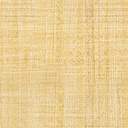 